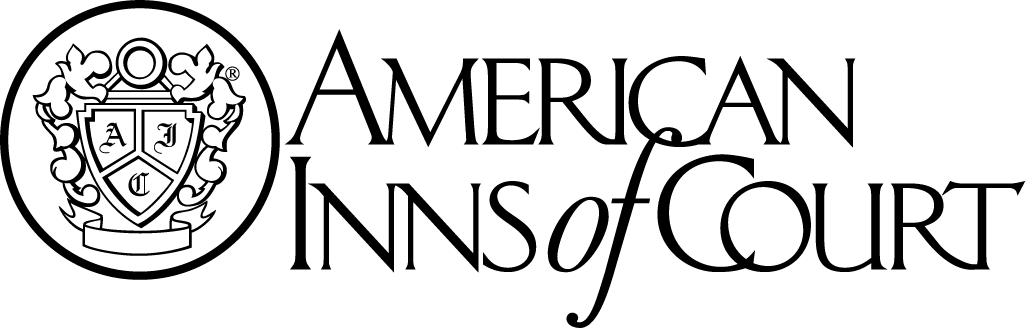 Q. TODD DICKINSON INTELLECTURAL PROPERTY CHAPTERAPPLICATION FOR MEMBERSHIP	FOR ASSOCIATES, BARRISTERS AND “MASTERS” OF AMERICAN INNS OF COURTAPPLICANTS NAME:	_____________________________________________________            FIRM/OFFICE NAME:	_____________________________________________________            BUSINESS ADDRESS:	_____________________________________________________            _____________________________________________________BUSINESS PHONE:		____________________________________BUSINESS FAX:		____________________________________E-MAIL ADDRESS:		____________________________________HOME ADDRESS:		_____________________________________________________            Nature of Your Law Practice:	____________________________________________           ________________________________________________________________________ Area of Specialization, If Any:	____________________________________________Year Law Degree Conferred:	______________Experience:		CHECK ONE:	____	Associate (0-5 years of experience) Dues: $150.00					____	Barrister (5-10 or more years of experience) Dues: $200.00					____	Master Dues: $250.00            					____	Clerk Dues: $125.00            					____	Student Dues: $25.00            Issue of Single Most Concern to You in Your Practice:	_____________________            _______________________________________________________________________    PLEASE NOTE:Membership dues are assessed based on status as a Master, Barrister or Associate or Student.  Dues must be paid within 30 days of receipt by the applicant of the membership dues statement.  Failure to pay dues as required will result in dismissal from the Inn.Pennsylvania CLE credit is available for the monthly programs.  If you elect to receive such credit, the CLE fee must be paid within 30 days of receipt of the membership dues statement.DATE: ______________			________________________________    (SIGNATURE OF APPLICANT)Questions may be addressed to: Denise M. Bigley, Administrator, Q. Todd Dickinson IP Chapter, 707 Grant Street, Suite 2800, Pittsburgh, PA 15219.  Ms. Bigley may be reached by phone at 412-258-3590 Ext. 108 or by e-mail at bigleyinns@gmail.com.